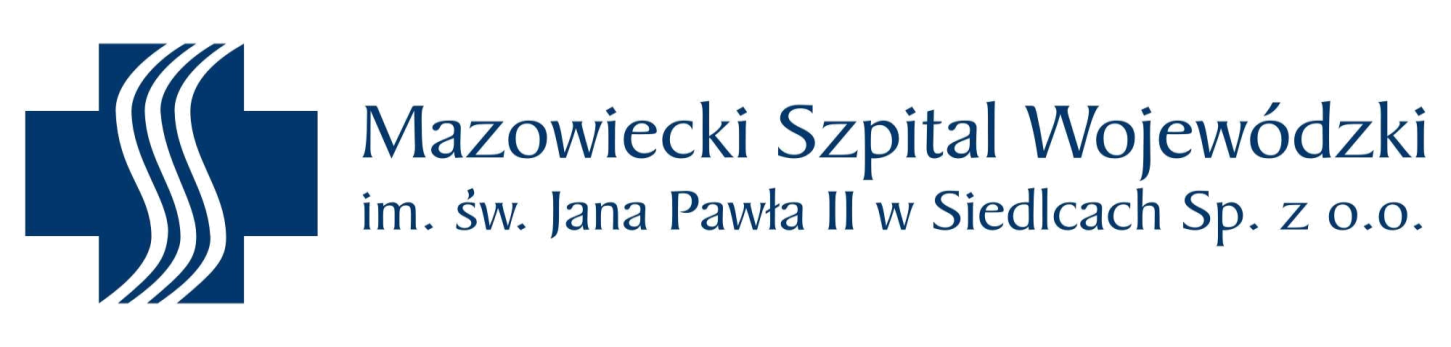 Dział Zamówień Publicznych i Zaopatrzeniaul. Poniatowskiego 26, 08-110 Siedlcewww.szpital.siedlce.pltel. 25/64 03 299   fax. 25/64 03 263Postępowanie o udzielenie zamówienia publicznego
o wartości szacunkowej poniżej 214 000 euro, prowadzone w trybie przetargu nieograniczonegoZnak sprawy: FZP.2810.39.2020	                                                                     Siedlce, dnia 05.10.2020 r.SPECYFIKACJA ISTOTNYCH WARUNKÓW ZAMÓWIENIA(SIWZ)Rozdział I	Opis przedmiotu zamówieniaOkreślenie przedmiotu zamówienia Kody zamówienia wg. Wspólnego Słownika Zamówień (CPV):33111620-338341200-938000000-5 2.  Przedmiot zamówienia Przedmiot zamówienia stanowi dostawa wyposażenia uzupełniającego w postaci:Skanera TLC – 1 szt.Koszy osłonnych – 2 szt.Osłony stołowej – 1 szt.Bramki o pomiaru skażeń powierzchniowych (bramka dozymetryczna) – 1 szt.Przenośnego miernika pomiaru skażeń powierzchni i mocy dawki – 1 szt. Wymaganą funkcjonalność, parametry użytkowe oraz techniczne w/w wyposażenia opisano w Załączniku nr 1 - OFERTA TECHNICZNA, który po potwierdzeniu przez Wykonawcę, że oferowane  wyposażenie spełnia postawione wymagania będzie stanowił nieodłączną część oferty oraz umowy, w przypadku wyboru danej oferty jako najkorzystniejszej. Wymagania ogólne dla przedmiotu zamówienia Oferowane i dostarczone wyposażenie - sprzęt/aparatura muszą posiadać aktualne polskie lub obowiązujące w Unii Europejskiej świadectwa/certyfikaty i dopuszczenia do stosowania w placówkach ochrony zdrowia.Dostarczone urządzenia, stanowiące elementy zamówienia muszą być kompletne, po zainstalowaniu i uruchomieniu gotowe do pracy bez żadnych dodatkowych nakładów i inwestycji. Wszystkie prace związane z dostawą, uruchomieniem i instalacją urządzeń objętych zamówieniem zrealizowane zostaną przez osoby wykwalifikowane, zgodnie z obowiązującymi przepisami prawa i bezpieczeństwa. Po stronie Wykonawcy pozostaje koszt pełnej obsługi serwisowej w okresie 24 miesięcznej gwarancji, obejmującej przeglądy, ewentualne naprawy oraz wymagane wzorcowanie urządzeń pomiarowych.Materiały i części zamienne, które wytwórca przewidział do wymiany w ramach przeglądów w okresie gwarancji Wykonawca wliczy w cenę oferty.Od Wykonawcy wymaga się przeprowadzenia szkolenia osób obsługujących, wskazanych przez Zamawiającego oraz szkolenia pracowników Działu Aparatury Medycznej z podstawowej obsługi technicznej dostarczonego urządzenia. Szkolenia, o których mowa Wykonawca przeprowadzi niezwłocznie po dostawie w terminach odrębnie uzgodnionych z Zamawiającym.   Wraz z dostawą należy dostarczyć instrukcje obsługi i konserwacji, karty gwarancyjne, instrukcje serwisowe i inne dokumenty niezbędne przy dostawie.Wszystkie koszty związane z przedmiotem zamówienia w tym m.in. koszty transportu, ewentualnego ubezpieczenia, montażu, instalacji, uruchomienia, szkolenia pokrywa Wykonawca.Zamawiający dołożył należytej staranności, aby przedmiot zamówienia nie został opisany przez wskazanie znaków towarowych, patentów lub pochodzenia, źródła lub szczególnego procesu, które mogłoby doprowadzić do uprzywilejowania lub wyeliminowania niektórych wykonawców lub produktów. Jeżeli, pomimo tego, okaże się, że w jakimkolwiek miejscu SIWZ oraz w załącznikach do niej występują takie wskazania, nie należy ich traktować jako wymagań odnoszących się do przedmiotu zamówienia, a należy je rozpatrywać wyłącznie w kategoriach wskazań o charakterze informacyjnym (niewiążących dla wykonawców). Wszędzie tam, gdzie przedmiot zamówienia opisano przez odniesienie do nazw własnych lub innych oznaczeń bezpośrednio lub pośrednio wskazujących na konkretnego producenta, Zamawiający dopuszcza rozwiązania równoważne opisywanym, a odniesieniu takiemu towarzyszą wyrazy „lub równoważne”. Wykonawca, który powołuje się na rozwiązania równoważne opisywanym przez Zamawiającego jest obowiązany wykazać, że oferowane przez niego dostawy spełniają wymagania określone przez Zamawiającego.Ponadto, w przypadku, gdy w SIWZ użyte zostały normy, europejskie oceny techniczne, aprobaty, specyfikacje techniczne, systemy referencji technicznych, Zamawiający dopuszcza rozwiązania równoważne opisywanym. Każdorazowo, gdy wskazana jest w niniejszej SIWZ lub załącznikach do SIWZ norma, należy przyjąć, że w odniesieniu do niej użyto sformułowania „lub równoważna”. W przypadku zaoferowania rozwiązań równoważnych, w ofercie należy określić jakiego zakresu (materiału, technologii) dotyczą oraz na wezwanie Zamawiającego (zgodnie z art. 26 ust 2 ustawy Pzp) złożyć dokumenty zawierające dane techniczne, w celu wykazania równoważności. Dokumenty sporządzone w języku obcym należy złożyć wraz z tłumaczeniem na język polski.3.  Sposób realizacji zamówieniaZamawiający wymaga aby przedmiot zamówienia tj. dostawa, instalacja wyposażenia oraz szkolenia zrealizowane zostały do dnia  30.11.2020 r. Inne, ważne aspekty realizacji zamówienia zostały szczegółowo określone we wzorze umowy, stanowiącym Załącznik nr 2.Rozdział II	Warunki udziału w postępowaniu. Podstawy wykluczenia.O udzielenie zamówienia mogą ubiegać się Wykonawcy, którzy: nie podlegają wykluczeniu, tj. w stosunku do których nie zachodzą obligatoryjne podstawy wykluczenia określone w art. 24 ust. 1 pkt 12-23 ustawy oraz fakultatywne podstawy wykluczenia określone w art. 24 ust. 5 pkt 1 ustawy Pzp.spełniają warunki udziału w postępowaniu -  Zamawiający nie określa szczegółowych warunków udziału w postępowaniu.Rozdział III	Wykaz oświadczeń lub dokumentów, potwierdzających spełnianie warunków udziału w postępowaniu oraz brak podstaw do wykluczenia.W celu wstępnego wykazania braku podstaw do wykluczenia, o których mowa w art. 24 ust. 1 pkt oraz 24 ust. 5 pkt. 1 ustawy PZP, należy złożyć do dnia w którym upływa termin składania ofert (łącznie z ofertą): Wypełnione Oświadczenie Wykonawcy dotyczące przesłanek wykluczenia z postępowania – według Załącznika nr 3 do SIWZ. Wykonawcy w terminie 3 dni od dnia zamieszczenia na stronie internetowej informacji, o której mowa w art. 86 ust. 5 ustawy zobowiązani są przekazać Zamawiającemu oświadczenie o przynależności albo braku przynależności do tej samej grupy kapitałowej z innym Wykonawcą biorącym udział                                 w przedmiotowym postępowaniu. W przypadku przynależności do tej samej grupy kapitałowej Wykonawca może złożyć wraz z oświadczeniem dokumenty bądź informacje potwierdzające, że powiązania z innym wykonawcą nie prowadzą do zakłócenia konkurencji w postępowaniu. Wzór oświadczenia stanowi  Załącznik nr 4 do SIWZ.Wykonawca, którego oferta została najwyżej oceniona w przedmiotowym postępowaniu, na wezwanie Zamawiającego, złoży następujące dokumenty: W celu potwierdzenia braku podstaw do wykluczenia o których mowa w art. 24 ust. 1 pkt 12-23 oraz art. 24 ust. 5 pkt. 1 ustawy Pzp: aktualny odpis z właściwego rejestru lub z centralnej ewidencji i informacji o działalności gospodarczej, jeżeli odrębne przepisy wymagają wpisu do rejestru lub ewidencji.W celu potwierdzenia, że oferowany przedmiot zamówienia odpowiada wymaganiom określonym przez Zamawiającego, Zamawiający będzie wymagał od Wykonawcy, którego  oferta zostanie najwyżej oceniona, przedstawienia:materiałów informacyjnych (kart katalogowych, prospektów, ulotek informacyjnych producenta, instrukcji obsługi, itp.), które pozwolą Zamawiającemu na weryfikację danych wpisanych przez Wykonawcę w OFERCIE TECHNICZNEJ. W w/w materiałach wymaga się zaznaczenia i określenia odniesienia do poszczególnych punktów Załącznika 1.  ważnych Certyfikatów CE, potwierdzających zgodność oferowanego wyrobu z wymaganiami Dyrektywy 93/42 EWG lub Deklaracji Zgodności, zgodnie z wymaganiami określonymi w OFERTACH TECHNICZNYCH oraz klasyfikacją wyrobu określoną przez producenta sprzętu  - lub równoważne.Wymagania dotyczące dokumentów składanych przez podmioty zagraniczne.Jeśli Wykonawca ma siedzibę lub miejsce zamieszkania poza terytorium RP, przedkłada dokumenty równoważne do dokumentów wymaganych od podmiotów krajowych, zgodnie z Rozporządzeniem Ministra Rozwoju z dnia 26 lipca 2016 r., w sprawie rodzajów dokumentów, jakich zamawiający może żądać od Wykonawcy w postępowaniu o udzielenie zamówienia publicznego.8.  Wykonawcy występujący wspólnie (np.: konsorcjum, spółka cywilna):W przypadku wykonawców wspólnie ubiegających się o zamówienie każdy z nich składa odrębnie dokumenty wymienione w pkt 3.1) niniejszego rozdziału SIWZ, dotyczące poszczególnych członków konsorcjum.  W zakresie nieuregulowanym SIWZ, zastosowanie mają przepisy rozporządzenia Ministra Rozwoju                      z dnia 26 lipca 2016 r. w sprawie rodzajów dokumentów, jakich może żądać zamawiający od wykonawcy w postępowaniu o udzielenie zamówienia.Rozdział IV	Informacje o sposobie porozumiewania się Zamawiającego z Wykonawcami oraz przekazywania oświadczeń lub dokumentów1.	Sposób porozumiewania się:Komunikacja między Zamawiającym a Wykonawcami odbywa się za pośrednictwem operatora pocztowego w rozumieniu ustawy z dnia 23 listopada 2012 r. – Prawo pocztowe, osobiście, za pośrednictwem posłańca lub przy użyciu środków komunikacji elektronicznej w rozumieniu ustawy z dnia 18 lipca 2002r. o świadczeniu usług drogą elektroniczną;Fakt otrzymania wniosków, zawiadomień i informacji przesłanych przy użyciu środków komunikacji elektronicznej w rozumieniu ustawy z dnia 18 lipca 2002r. o świadczeniu usług drogą elektroniczną należy niezwłocznie potwierdzić tą samą drogą.W przypadku braku potwierdzenia otrzymania wiadomości przez Wykonawcę, Zamawiający domniema, iż pismo wysłane przez Zamawiającego na adres poczty elektronicznej podany przez Wykonawcę zostało mu doręczone w sposób umożliwiający zapoznanie się Wykonawcy                    z treścią pisma.Forma składanych oświadczeń i dokumentów:Oświadczenia, o których mowa w Rozdz. III SIWZ składane są w oryginale w formie pisemnej.Dokumenty, inne niż oświadczenia, o których mowa w ww. pkt składane są w oryginale lub kopii poświadczonej za zgodność z oryginałem.3) Dopuszcza się składanie/przekazywanie informacji i zawiadomień, nie będących oświadczeniami                   drogą faksową lub elektroniczną (adres e-mail: ozp@szpital.siedlce.pl) pod warunkiem niezwłocznego ich potwierdzenia w formie pisemnej. Informacje przekazane faxem lub za pomocą poczty elektronicznej  uważa się za złożone w terminie, jeżeli ich treść dotarła do adresata przed upływem terminu. Każda ze stron na żądanie drugiej niezwłocznie potwierdzi fakt otrzymania wiadomości.Korespondencję związaną z niniejszym postępowaniem, należy kierować na adres:Mazowiecki  Szpital  Wojewódzki  im. św. Jana Pawła II w Siedlcach Sp. z o.o.
ul. Poniatowskiego 26, 08-110 SiedlceDział Zamówień Publicznych i Zaopatrzenia, pok. 138Ae-mail: ozp@szpital.siedlce.plz dopiskiem:	-Dostawa uzupełniającego wyposażenia i aparatury medycznej w ramach zadania ROZBUDOWA SIEDLECKIEGO OŚRODKA ONKOLOGII WRAZ Z ZAKUPEM GAMMAKAMERY TYPU SCECT-CT i NIEZBĘDNEGO WYPOSAŻENIA - numer postępowania: FZP.2810.39.2020.  Do kontaktów z Wykonawcami upoważniona jest Bogumiła Golbiak – kierownik Działu Zamówień Publicznych i Zaopatrzenia, w godzinach od 8 do 15.Wyjaśnianie treści SIWZ:Wykonawca może zwrócić się do Zamawiającego o wyjaśnienie treści Specyfikacji Istotnych Warunków Zamówienia. Zamawiający udzieli wyjaśnień niezwłocznie, jednak nie później niż na 2 dni przed upływem terminu składania ofert, zamieszczając je na stronie internetowej (www.szpital.siedlce.pl) - pod warunkiem, że wniosek o wyjaśnienie treści specyfikacji wpłynie do Zamawiającego nie później niż do końca dnia  12.10.2020r. (Ogłoszenie o zamówieniu – BZP z dnia 05.10.2020).Jeżeli wniosek o wyjaśnienie treści Specyfikacji Istotnych Warunków Zamówienia wpłynie po upływie terminu składania wniosku, o którym mowa wyżej, lub dotyczy udzielonych wyjaśnień, Zamawiający może pozostawić wniosek bez rozpoznania.Przedłużenie terminu składania ofert nie wpływa na bieg terminu składania wniosku o wyjaśnienia treści SIWZ.Rozdział V	Termin związania ofertąWykonawcy związani są złożonymi ofertami przez okres 30 dni od wyznaczonego przez Zamawiającego terminu składania ofert. W wyjątkowych okolicznościach, jednak przed upływem terminu związania złożoną ofertą, Wykonawca samodzielnie lub na wniosek Zamawiającego może przedłużyć termin związania ofertą, z tym, że Zamawiający może tylko raz, co najmniej na 3 dni przed upływem terminu związania ofertą zwrócić się do Wykonawcy o wyrażenie zgody na przedłużenie tego terminu o oznaczony okres nie dłuższy jednak niż 60 dni. Brak zgody Wykonawcy na przedłużenie okresu związania ofertą skutkować będzie odrzuceniem oferty na podstawie art. 89 ust. 1 pkt. 7a ustawy.W przypadku wniesienia odwołania w terminie zgodnym z art. 182 ustawy Pzp, bieg terminu związania ofertą ulega zawieszeniu do czasu ogłoszenia przez Krajową Izbę Odwoławczą wyroku lub orzeczenia.Przedłużenie terminu związania ofertą jest dopuszczalne tylko z jednoczesnym przedłużeniem okresu ważności wadium albo, jeżeli nie jest to możliwe, z wniesieniem nowego wadium na przedłużony okres związania ofertą jeśli wadium było wymagane. Jeżeli przedłużenie terminu związania ofertą dokonywane jest po wyborze oferty najkorzystniejszej, obowiązek wniesienia nowego wadium lub jego przedłużenia dotyczy jedynie Wykonawcy, którego oferta została wybrana jako najkorzystniejsza.Rozdział VI	Opis sposobu przygotowania ofertOfertę pod rygorem nieważności należy sporządzić w języku polskim w formie pisemnej, trwałą czytelną techniką. Każdy dokument składający się na ofertę sporządzony w innym języku niż język polski winien być złożony wraz z tłumaczeniem na język polski, poświadczonym przez Wykonawcę.   W razie wątpliwości uznaje się, iż wersja polskojęzyczna jest wersją wiążącą.Ofertę należy złożyć zgodnie z Formularzem „Oferta”, stanowiącym Załącznik nr 5 do SIWZ. Cenę oferty należy podać w PLN z dokładnością do dwóch miejsc po przecinku. Oferta pod rygorem odrzucenia musi być zgodna z treścią niniejszej SIWZ i ustawą Pzp. Wykonawca składający ofertę ponosi pełną odpowiedzialność za jej kompletność i zgodność z wymaganiami tejże SIWZ.W przypadku braku pieczęci imiennej osoby podpisującej ofertę, podpisy złożone przez Wykonawcę w ofercie powinny być czytelne.Wszelkie koszty związane z przygotowaniem i złożeniem Oferty ponoszą Wykonawcy.Jeśli oferta zawiera informacje tajne, stanowiące tajemnicę przedsiębiorstwa Wykonawcy, należy je właściwie wyodrębnić i oznaczyć (np. złożyć ofertę w częściach jawnej i tajnej). Wykonawca zobowiązany jest wykazać w ofercie, podając uzasadnienie, że zastrzeżone w niej informacje faktycznie stanowią tajemnicę przedsiębiorstwa (art. 8 ust. 3 ustawy Pzp).Ewentualne poprawki lub zmiany w tekście oferty powinny być naniesione czytelnie i sygnowane podpisem Wykonawcy lub osoby/osób upoważnionych do reprezentowania Wykonawcy. Zaleca się datowanie paraf.Dokumenty, przekazywane w formie kopii winny być poświadczone przez Wykonawcę za zgodność z oryginałem, opatrzone imienną pieczątką i podpisem osoby upoważnionej, datą i napisem „za zgodność z oryginałem”.W razie wątpliwości za prawo właściwe dla postępowania i związanych z nim dokumentów uważa się prawo polskie z uwzględnieniem Ustawy Prawo zamówień publicznych i Kodeksu Cywilnego.Wraz z ofertą  należy złożyć: aktualne na dzień składania ofert Oświadczenie Wykonawcy, którego wzór określa Załącznik nr 3  Oświadczenie  Wykonawcy dotyczące braku podstaw do wykluczenia oraz spełniania warunków udziału w postępowaniu.OFERTĘ TECHNICZNĄ – Załącznik nr 1. pełnomocnictwo/a dla osoby (osób) upoważnionej do reprezentowania Wykonawcy do podpisania oferty lub dokumentów złożonych łącznie z Ofertą, w oryginale lub  w postaci notarialnie potwierdzonej kopii, o ile upoważnienie do reprezentacji nie wynika z innych dokumentów złożonych przez Wykonawcę/ Podwykonawcę/inny podmiot.Ofertę należy złożyć w zamkniętym opakowaniu, uniemożliwiającym odczytanie zawartości bez uszkodzenia tego opakowania. Opakowanie winno być oznaczone nazwą (firmą) i adresem Wykonawcy oraz opisane zgodnie z zapisem poniżej 12.  Wykonawca przed upływem terminu składania ofert może wprowadzić zmiany do złożonej oferty. Wprowadzenie zmian należy dokonać w formie określonej w pkt. 1 powyżej z dopiskiem „zmiana oferty”.Wykonawca przed upływem terminu składania ofert może wycofać swoją ofertę poprzez wysłanie do Zamawiającego informacji o wycofaniu swojej oferty, sporządzonej w formie określonej w pkt. 1, pod warunkiem, że informacja ta dotrze do Zamawiającego przed upływem terminu składania ofert.Informacje dla Wykonawców wspólnie ubiegających się o udzielenie zamówienia:Jeżeli Wykonawcy występujący wspólnie ubiegają się o udzielenie zamówienia (np.: konsorcjum, spółka cywilna):1) Ustanawiają pełnomocnika do reprezentowania ich w postępowaniu o udzielenie zamówienia albo reprezentowania w postępowaniu i do zawarcia umowy w sprawie zamówienia publicznego. Pełnomocnictwo powinno mieć postać dokumentu stwierdzającego ustanowienie pełnomocnika, podpisanego przez uprawnionych do ich reprezentacji przedstawicieli Wykonawców.2)  W przypadku spółki cywilnej Zamawiający przyjmuje, że Wykonawcami w rozumieniu art. 2 ust. 11 ustawy Pzp, są wspólnicy spółki cywilnej, których udział w postępowaniu traktowany jest jako wspólne ubieganie się o udzielenie zamówienia w rozumieniu art. 23 ust. 1 ustawy Pzp.3) Oferta musi być podpisana w taki sposób, by wiązała wszystkich Wykonawców występujących wspólnie. Kopie dokumentów dotyczących każdego z tych podmiotów winny być poświadczone za zgodność z oryginałem przez te podmioty, w sposób nie budzący wątpliwości co do uprawnień poświadczającego.4) Wszelka korespondencja dokonywana będzie wyłącznie z Wykonawcą występującym jako pełnomocnik pozostałych.Rozdział VII	Miejsce i termin składania i otwarcia ofertOfertę należy złożyć do dnia 16.10.2020r. do godziny 10:00 w siedzibie Zamawiającego: ul. Poniatowskiego 26 w Siedlcach, pok. 138A.Oferty otrzymane przez Zamawiającego po terminie składania ofert, określonym powyżej, zostaną niezwłocznie zwrócone Wykonawcom.Dopuszcza się składanie ofert za pośrednictwem operatora pocztowego w rozumieniu ustawy z dnia  23 listopada 2012 r. – Prawo pocztowe, posłańca lub osobiście jednak bezwarunkowo decyduje data i godzina dostarczenia (wpisane na potwierdzeniu odbioru) przesyłki (oferty) na adres Zamawiającego określony powyżej.Publiczne otwarcie ofert nastąpi w dniu 16.10.2020 r. o godz. 10:30 w siedzibie Zamawiającego pok.138 A, ul. Poniatowskiego 26 w Siedlcach.Bezpośrednio przed otwarciem ofert Zamawiający poinformuje Wykonawców jaką kwotę Zamawiający zamierza przeznaczyć na sfinansowanie zamówienia.Otwarcie ofert jest jawne. Podczas otwarcia ofert Zamawiający poda informacje zgodnie z art. 86 ust. 4 ustawy PzpNiezwłocznie po otwarciu ofert, Zamawiający zamieści na stronie internetowej  informacje określone w art. 86 ust. 5 ustawy Pzp.Rozdział VIII    Opis sposobu obliczenia ceny1.	Cenę oferty należy podać w wyliczyć zgodnie z zasadami określonymi w OFERCIE. Wykonawca może zaproponować tylko jedną cenę – całkowitą za wykonanie zamówienia. Negocjacje ceny nie będą prowadzone.2.	Cena powinna obejmować wszystkie koszty wykonania pełnego zakresu przedmiotu zamówienia. Cenę oferty należy podać uwzględniając koszty dostawy i należnego podatku od towarów i usług VAT. 3.	Wycena poszczególnych elementów powinna być wykonana z należytą starannością, w sposób rzetelny i realny. 5.	Ceny muszą być podane i wyliczone w zaokrągleniu do dwóch miejsc po przecinku (zasada zaokrąglenia – poniżej 5 należy końcówkę pominąć, powyżej i równe 5 należy zaokrąglić w górę).6.	Cena końcowa oferty oraz ceny za poszczególne elementy zamówienia będą podane przez Wykonawcę wyłącznie w złotych (PLN). Wszystkie płatności i zobowiązania będą realizowane jedynie w złotych polskich. 7.	Cena podlegająca ocenie to wartość brutto oferty za kompleksową realizację zadania.Rozdział IX	Opis kryteriów, którymi Zamawiający będzie się kierował przy wyborze oferty wraz z podaniem wag tych kryteriów i sposobu oceny ofert1.	Kryterium oceny ofert Cena	- 100%Za cenę punkty zostaną przyznane wg wzoru :                                       Cena najniższa                          -------------------------------------------- x 100                                    Cena oferty badanejMaksymalna ilość punktów przyznanych ofercie (z uwzględnieniem wagi kryterium) wynosi 100 pkt.Za najkorzystniejszą zostanie uznana najtańsza oferta tj. z najwyższą ilością punktów.  Obliczenia dokonywane będą z dokładnością do dwóch miejsc po przecinku, przy zastosowaniu matematycznych reguł zaokrąglania liczb.Jeżeli nie będzie można dokonać wyboru oferty najkorzystniejszej ze względu na to, że dwie lub więcej ofert przedstawia taką samą cenę – ilość punktów Zamawiający wezwie Wykonawców do złożenia ofert dodatkowych. Wykonawcy składając oferty dodatkowe nie mogą zaoferować cen wyższych niż ceny wynikające ze złożonej oferty.  Rozdział X	Informacje o formalnościach, jakie powinny zostać dopełnione po wyborze oferty w celu zawarcia umowy w sprawie zamówienia publicznegoProjekt umowy, określający warunki na jakich zawarta zostanie umowa w sprawie zamówienia publicznego stanowi  Załącznik nr 2 do SIWZ. Zamawiający przewiduje możliwość dokonywania zmian postanowień zawartej umowy, w stosunku do treści oferty, na podstawie której, dokonano wyboru Wykonawcy, w zakresie i na warunkach określonych w projekcie umowy.Umowa z wybranym Wykonawcą zostanie zawarta w terminie i na zasadach określonych w art. 94 ust. 1 pkt. 2 Ustawy Pzp - w terminie nie krótszym niż 5 dni od dnia przesłania zawiadomienia o wyborze najkorzystniejszej oferty, jeżeli zawiadomienie to zostało przesłane przy użyciu środków komunikacji elektronicznej, nie później niż przed upływem terminu związania ofertą, z zastrzeżeniem art. 94 ust. 2 pkt. 1a Ustawy, zgodnie z którym Zamawiający może zawrzeć umowę w sprawie zamówienia publicznego przed upływem terminu, o którym mowa wyżej, jeżeli w postępowaniu o udzielenie zamówienia została złożona tylko jedna oferta. Wykonawca, którego oferta będzie wybrana jako najkorzystniejsza zostanie powiadomiony o terminie i miejscu podpisania umowy. Umowa pod rygorem nieważności, zawierana będzie w formie pisemnej.Osoby reprezentujące Wykonawcę przy podpisywaniu umowy powinny posiadać ze sobą dokumenty potwierdzające ich umocowanie do podpisania umowy, o ile umocowanie to nie będzie wynikać                       z dokumentów załączonych do oferty.W przypadku wyboru oferty złożonej przez Wykonawców wspólnie ubiegających się o udzielenie zamówienia Zamawiający może żądać przed zawarciem umowy przedstawienia umowy regulującej współpracę tych Wykonawców. Umowa taka winna określać strony umowy, cel działania, sposób współdziałania, zakres prac przewidzianych do wykonania każdemu z nich, solidarną odpowiedzialność za wykonanie zamówienia, oznaczenie czasu trwania konsorcjum (obejmującego okres realizacji przedmiotu zamówienia, gwarancji i rękojmi), wykluczenie możliwości wypowiedzenia umowy konsorcjum przez któregokolwiek z jego członków do czasu wykonania zamówienia. Jeśli to będzie niezbędne do prawidłowego przebiegu postępowania, Zamawiający zastrzega możliwość wezwania Wykonawcy do przedłożenia w/w umowy na każdym etapie postępowania.Rozdział XI	Pouczenie o środkach ochrony prawnej1.	Środki ochrony prawnej określone w Dziale VI Ustawy PZP przysługują Wykonawcy a także innemu podmiotowi, jeżeli ma lub miał interes w uzyskaniu danego zamówienia oraz poniósł lub może ponieść szkodę w wyniku naruszenia przez zamawiającego przepisów Ustawy PZP.2.	Środki ochrony prawnej wobec Ogłoszenia o zamówieniu oraz Specyfikacji Istotnych Warunków Zamówienia przysługują również organizacjom wpisanym na listę, o której mowa w art. 154 pkt 5 Ustawy PZP.3.	Środkami ochrony prawnej są:- odwołanie zgodnie z art. 180 Ustawy PZP,- skarga do sądu, zgodnie z art. 198a Ustawy PZP.4.	Odwołanie wnosi się w terminach, opisanych w art. 182 Ustawy PZP.5.	Postępowania odwoławcze przebiegają zgodnie z art. 187 do 197 Ustawy Pzp. Rozdział XII	Klauzula informacyjna zgodnie z art. 13 RODOZgodnie z art. 13 ust. 1 i 2 rozporządzenia Parlamentu Europejskiego i Rady (UE) 2016/679 z dnia 27 kwietnia 2016 r. w sprawie ochrony osób fizycznych w związku z przetwarzaniem danych osobowych i w sprawie swobodnego przepływu takich danych oraz uchylenia dyrektywy 95/46/WE (ogólne rozporządzenie o ochronie danych) (Dz. Urz. UE L 119 z 04.05.2016, str. 1), dalej „RODO”, informuję, że: administratorem Pani/Pana danych osobowych jest Mazowiecki Szpital Wojewódzki im. św. Jana Pawła II w Siedlcach Sp. z o.o., ul. Poniatowskiego 26, 08-110 Siedlce;w Mazowieckim Szpitalu Wojewódzkim im. św. Jana Pawła II w Siedlcach Sp. z o.o. został wyznaczony Inspektor Ochrony Danych, e-mail: iod@szpital.siedlce.pl, tel. 25 64 03 404.Pani/Pana dane osobowe przetwarzane będą w celu związanym z postępowaniem o udzielenie zamówienia publicznego, prowadzonego w trybie przetargu nieograniczonego pn. Dostawa uzupełniającego wyposażenia i aparatury medycznej w ramach zadania ROZBUDOWA SIEDLECKIEGO OŚRODKA ONKOLOGII WRAZ Z ZAKUPEM GAMMAKAMERY TYPU SCECT-CT i NIEZBĘDNEGO WYPOSAŻENIA - znak sprawy: FZP.2810.39.2020.podstawą prawną przetwarzania Państwa danych osobowych jest art. 6 ust. 1 lit. c RODO, art. 10 RODO, ustawa z dnia 29 stycznia 2004 r. Prawo zamówień publicznych i akty wykonawcze do tej ustawy.odbiorcami Pani/Pana danych osobowych będą osoby lub podmioty, którym udostępniona zostanie dokumentacja postępowania w oparciu o art. 8 oraz art. 96 ust. 3 ustawy z dnia 29 stycznia 2004 r. Prawo zamówień publicznych; ponadto odbiorcami danych zawartych w dokumentach postępowania mogą być podmioty, z którymi administrator zawarł umowę na korzystanie z udostępnianych przez nie systemów informatycznych, przy czym zakres przekazanych danych tym odbiorcom ograniczony jest do możliwości zapoznania się z tymi danymi w związku ze świadczeniem usług wsparcia technicznego i usuwaniem awarii, a podmioty te zobowiązane są do zachowania poufności;  Pani/Pana dane osobowe będą przechowywane, zgodnie z art. 97 ust. 1 ustawy Pzp, przez okres 4 lat od dnia zakończenia postępowania o udzielenie zamówienia, a jeżeli czas trwania umowy przekracza 4 lata, okres przechowywania obejmuje cały czas trwania umowy;obowiązek podania przez Panią/Pana danych osobowych bezpośrednio Pani/Pana dotyczących jest wymogiem ustawowym określonym w przepisach ustawy Pzp, związanym z udziałem w postępowaniu o udzielenie zamówienia publicznego; konsekwencje niepodania określonych danych wynikają z ustawy Pzp;w odniesieniu do Pani/Pana danych osobowych decyzje nie będą podejmowane w sposób zautomatyzowany, stosowanie do art. 22 RODO;posiada Pani/Pan:−	na podstawie art. 15 RODO prawo dostępu do danych osobowych Pani/Pana dotyczących oraz otrzymania ich kopii;−	na podstawie art. 16 RODO prawo do sprostowania Pani/Pana danych osobowych;−	na podstawie art. 18 RODO prawo żądania od administratora ograniczenia przetwarzania danych osobowych, z wyjątkiem sytuacji określonych w przepisach prawa; −	prawo do wniesienia skargi do Prezesa Urzędu Ochrony Danych Osobowych, gdy uzna Pani/Pan, że przetwarzanie danych osobowych Pani/Pana dotyczących narusza przepisy RODO.Informacja o ograniczeniach w realizacji praw określonych w art. 15 i 18 rozporządzenia 2016/679 (ogólne rozporządzenie o ochronie danych)Zamawiający informuje, iż w związku z:1) art. 8a ust. 2 i 4 ustawy z dnia 29 stycznia 2004 r. Prawo zamówień publicznych:-   w przypadku gdy wykonanie obowiązków, o których mowa w art. 15 ust. 1-3 rozporządzenia 2016/679, wymagałoby niewspółmiernie dużego wysiłku, zamawiający może żądać od osoby, której dane dotyczą, wskazania dodatkowych informacji mających na celu sprecyzowanie żądania, w szczególności podania nazwy lub daty postępowania o udzielenie zamówienia publicznego,-    wystąpienie z żądaniem, o którym mowa w art. 18 ust. 1 rozporządzenia 2016/679, nie ogranicza przetwarzania danych osobowych do czasu zakończenia postępowania o udzielenie zamówienia publicznego;2) art. 97 ust. 1a ustawy z dnia 29 stycznia 2004 r. Prawo zamówień publicznych, w przypadku gdy wykonanie obowiązków, o których mowa w art. 15 ust. 1-3 rozporządzenia 2016/679, wymagałoby niewspółmiernie dużego wysiłku, zamawiający może żądać od osoby, której dane dotyczą, wskazania dodatkowych informacji mających w szczególności na celu sprecyzowanie nazwy lub daty zakończonego postępowania o udzielenie zamówienia.Do SIWZ załącza się:Załącznik Nr 1 – OFERTA TECHNICZNA Załącznik nr 2 -  Wzór umowy  Załącznik Nr 3 -  Oświadczenie Wykonawcy dotyczące braku przesłanek wykluczenia  Załącznik Nr 4 -  Oświadczenie Wykonawcy dotyczące przynależności do grup kapitałowych  Załącznik nr 5 -   Wzór ofertySiedlce, dn. 05.10.2020                                                                                             Zatwierdził:ZAMAWIAJĄCYMazowiecki Szpital Wojewódzki im. św. Jana Pawła II w Siedlcach Sp. z o.o. Siedziba: ul. Poniatowskiego 26, 08-110 SiedlceInformacja z Rejestru Przedsiębiorców: Sąd Rejonowy dla miasta st. Warszawy, XIV Wydział Gospodarczy Krajowego Rejestru Sądowego, nr KRS: 0000336825, Kapitał zakładowy: 210 323 500,00 złRegon: 141944750NIP: 821 25 77 607TRYB UDZIELENIA ZAMÓWIENIAPostępowanie prowadzone jest w trybie przetargu nieograniczonego na podstawie art. 39-46 ustawy z dnia 29 stycznia 2004 r. – Prawo zamówień publicznych (t.j. Dz. U. z 2019 r. poz. 1843), zwanej dalej „ustawą Pzp”.Zamawiający nie przewiduje przeprowadzenia dogrywki w formie aukcji elektronicznej.Nie dopuszcza się składania ofert wariantowych.Zamawiający nie przewiduje zawarcia umowy ramowej.Zamawiający nie dopuszcza składania ofert częściowych na poszczególne elementy przedmiotu zamówienia. 